Муниципальное бюджетное учреждение дополнительного образования «Районный детско-юношеский центр» МР «Олекминский район» Республики Саха (Якутия)«Авторские открытки как брендинг Олекминского района»Номинация «Культурный код в природе»Автор: Евменова Софья Сергеевна, ученица 10 классаМБОУ «СОШ №2» МР «Олекминский район РС(Я)Руководитель: Филатова Людмила ИвановнаМетодист  МБУДО «Районный детско-юношеский центр» МР «Олекминский район РС(Я)г. Олекминск 2022ОГЛАВЛЕНИЕВведение…………………………………………………….……………………....3 Ход исследования………………………………………………………………..…5Опрос населения Олекминского района……………………………….…..6Серия открыток «Достопримечательности Олекминского района»…….10Анализ узнаваемости и привлекательности (брендинг)………………….. Заключение…………………………………………………………………………..ВведениеБрендинг территории — это целенаправленное создание привлекательного образа региона, страны или города в сознании людей. Задачей является формирование положительного образа места и улучшение узнаваемости [2]. Иными словами, брендинг территории помогает повысить узнаваемость и привлекательность места, сделав из него бренд.Брендинг тесно связан с историей и культурой района, потому что строится на ассоциациях и распространенных фактах о территории: информации о достопримечательностях, знаменитых уроженцах, крупных производственных предприятиях. Создание бренда из территории нуждается в предварительном исследовании мнения населения и анализа результатов. В настоящее время наблюдается отток населения из Олекминского района. Проблемой  также является недостаточно привлекательный образ района для жизни и путешествий, малая информированность жителей России о Якутии и ее районах. Как может выражаться брендинг территории? В первую очередь создание привлекательного образа может происходить путем визуальных эстетических объектов – скульптур, памятников архитектуры и открыток с изображением достопримечательностей. Таким образом,  брендинг района очень важен и актуален с точки зрения повышения узнаваемости района для развития туризма и расширения кругозора у молодежи. Новизна: впервые выявлены наиболее характерные и узнаваемые образы достопримечательностей Олекминского района, по которым сделана серия авторских открыток в технике скетчинг. Для визуализации на некоторых открытках мы выбрали ряд малознакомых и мало популярных образов, но имеющих хороший потенциал для создания новых брендов.Цель проекта: создание положительного, узнаваемого  образа Олекминского района через инструменты художественного восприятия, а именно через создание авторских открыток.Задачи:Провести опрос населения;Выбрать достопримечательности для открыток;Сделать анализ брендированияХод исследованияПервым этапом исследования было провести опрос населения с целью выявить наиболее популярные образы достопримечательностей и объектов Олекминского района. Для этого мы воспользовались программой Online Test Pad. Мы создали опросник из 11 вопросов и распространили его по социальным мессенджерам. Вопросы предлагали выбор одного правильного ответа, а также можно было ввести свой вариант. Далее по анализу результатов нами были выявлены наиболее популярные объекты-образы района, а также ряд малопопулярных, но имеющих хороший потенциал. На основе этих результатов выбрали пять объектов-образов для создания серии открыток «Достопримечательности Олекминского района».Открытки выполнены в технике скетчинг, так как маркеры дают очень яркую и красивую картинку, а сама техника очень популярна у молодежи.Особенностью открыток является присутствие на каждой символа района – белки, который объединяет изображения в серию.Заключительным этапом работы было перевод открыток в цифровой формат с помощью сканера и распространение их в социальных сетях. Затем мы сделали другой опрос, с целью выявить, как открытки повлияли на узнаваемость мест и привлекательность образа Олекминского района.Опрос населения Олекминского районаИтак, в первом опросе (Приложение 1) приняли участие 173 человека, 122 женщины, 52 мужчины. Таблица 1. Возрастной состав респондентовДиаграмма 1 показывает, с каким объектом неживой природы ассоциируется у населения Олекминский район -  наиболее популярные ответы: 27% ответили «река Олекма», 25,7% «городская сопка», 16,2% «чароит и дианит».  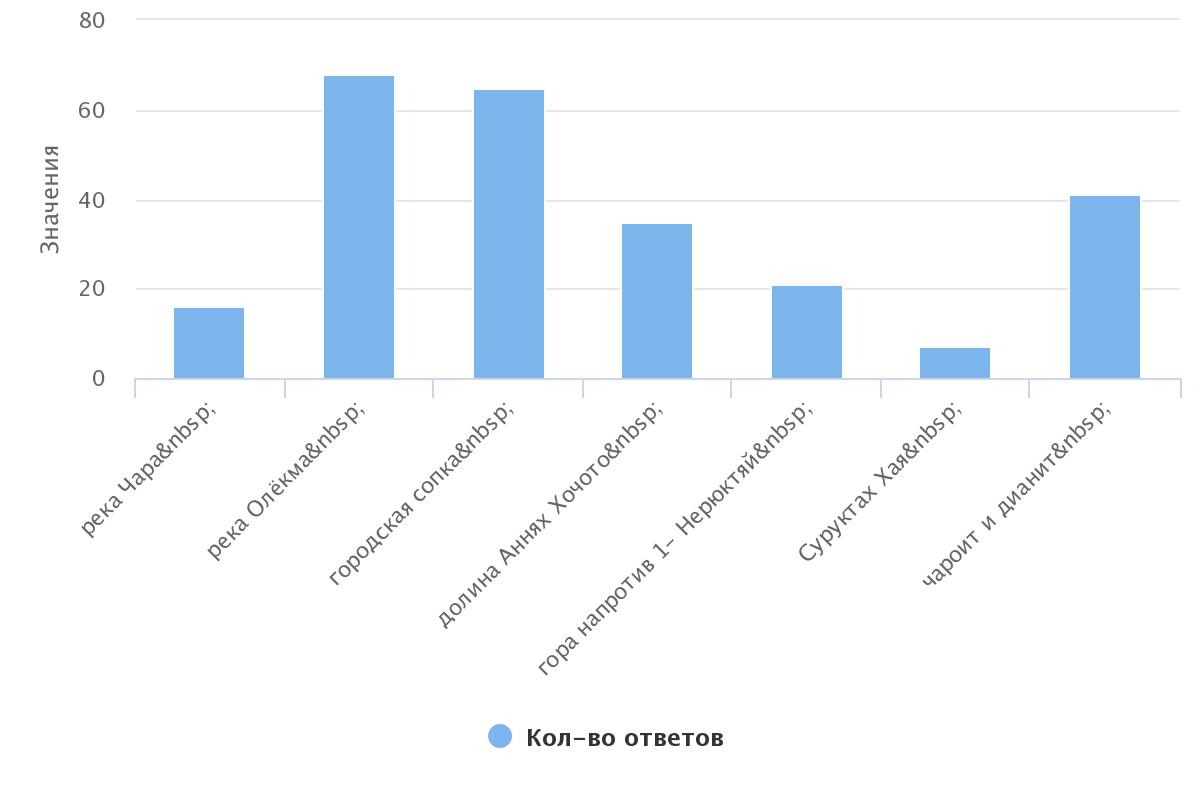 Диаграмма 1. Объекты неживой природы Самый непопулярным ответом стали  Суруктаах Хая и река Чара. 	Помимо этого участниками были  предложены свои варианты:  реки Лена, Солянка, Бирюк, Чаруода, красные горы, местность «Кресты» и гипсовый рудник. 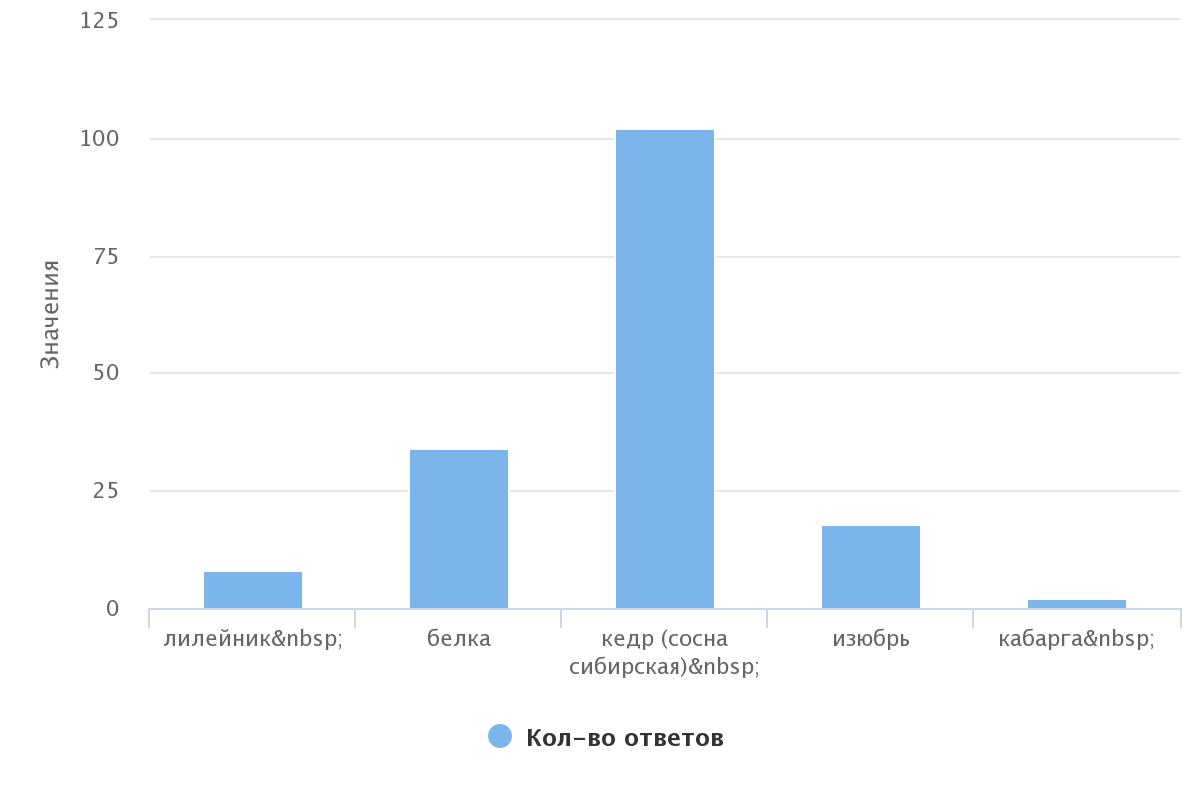 Диаграмма 2. Объекты живой природыСамым популярным ответом стал кедр, далее белка и изюбрь. Поэтому мы приняли решение включить белку и изюбря в открытки, но белку, как символ района, в качестве центрального персонажа добавить на все изображения.  	Кроме того, были даны свои варианты ответов: желтые саранки (лилейник), лошадь, багульник (рододендрон даурский), картофель, гадюка, соболь, снегирь, венерин башмачок, подснежники, рябчик (редкий цветок). 	В итоге мы включили в открытку желтый лилейник на фоне горы Туруктах Хая около села 1-Нерюктяйинск. 	Следующий вопрос целью ставил узнать, какие памятники являются символами Олекмы, по мнению респондентов (Диаграмма 3). 	Самый очевидный и популярный ответ  - статуя «Красавица Лена». Она набрала 73,5% голосов. Так как это относительно молодой объект, то мы его также включили в число образов Олекминского района. 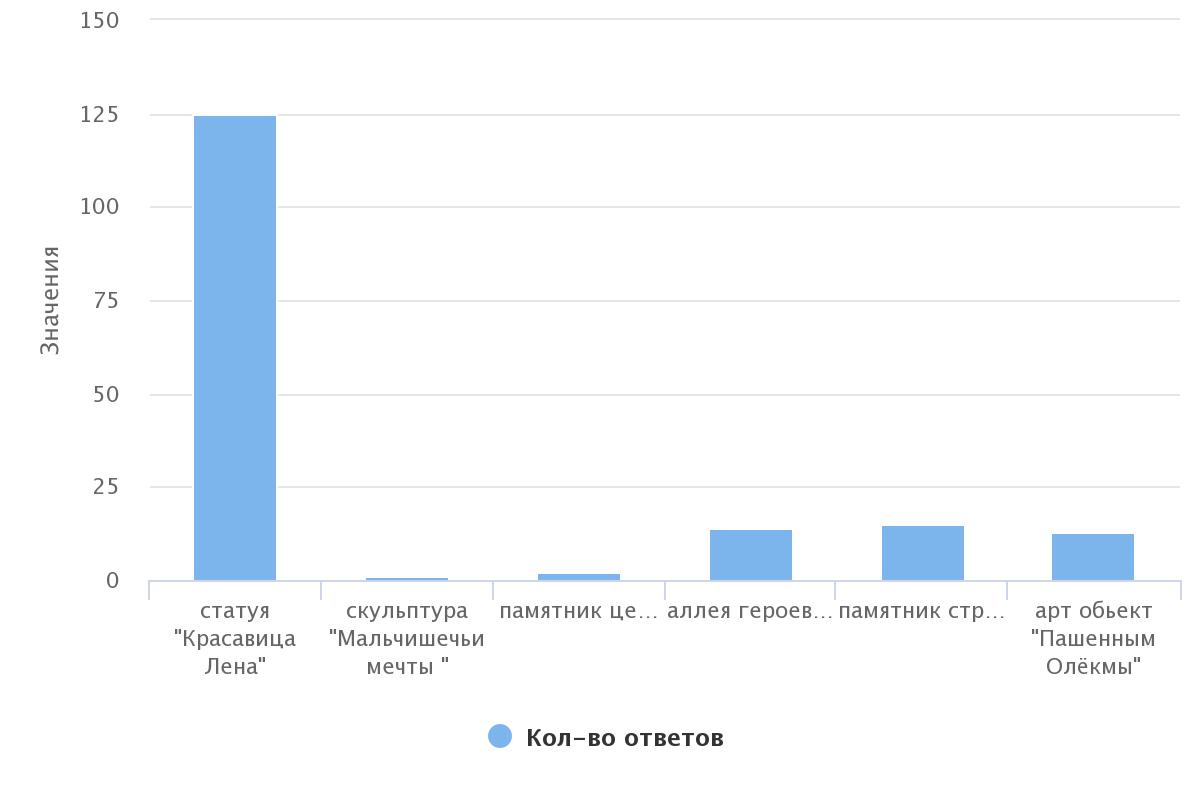 	Диаграмма 3. Памятники В целом, потенциальными брендами Олекмы можно еще назвать скульптуру «Мальчишечьи мечты» и арт-объект «Пашенным Олекмы». Возможно, они станут следующими образами наших открыток.	Были предложены также: сокол в сквере «На рубеже веков», памятная доска участникам ВОВ, часовня Невского, Спасский собор.	Затем мы дали на выбор самое уникальное место в Олекминском районе. При этом Олекминский заповедник набрал 54,7%, Олекминский краеведческий музей 27,5%, площадь Победы 18,8%. 	И завершающим был вопрос о том, какой объект считается наиболее известным за пределами нашего района. 	Здесь 43% опрошенных ответили, что это Аал Лук Маас в долине Аннях Хочото. Спасский собор набрал 32,6% голосов. Остальные голоса распределились следующим образом (Диаграмма 4): 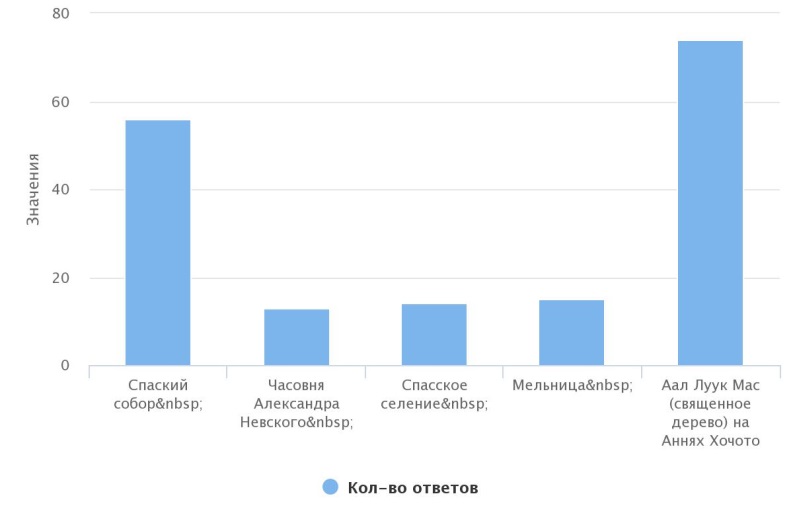 Диаграмма 4.  Известные за пределами района объекты	Таким образом, по итогам исследования нами выбрано пять образов для нашей серии открыток «Достопримечательности Олекминского района»:Статуя «Красавица Лена»Лилейник и Туруктаах ХаяОлекминский заповедник и изюбрьАал Лук МасСпасский СоборСерия открыток «Достопримечательности Олекминского района»Выбранные пять образов для авторских открыток решено было нарисовать в технике скетчинг. Скетчи очень активно используют в иллюстрации, для создания открыток и плакатов, в дизайне – для создания макетов и визуализации идеи заказчика, веб-специалистам для создания графических работ. Скетчинг не случайно стал таким популярным видом творчества, ведь в нем больше свободы самовыражения, меньше академизма и жестких правил. [3]	Кроме того, эта техника в настоящий момент очень популярна; ожидаем, что к открыткам в этой технике будет больше интереса у молодого поколения.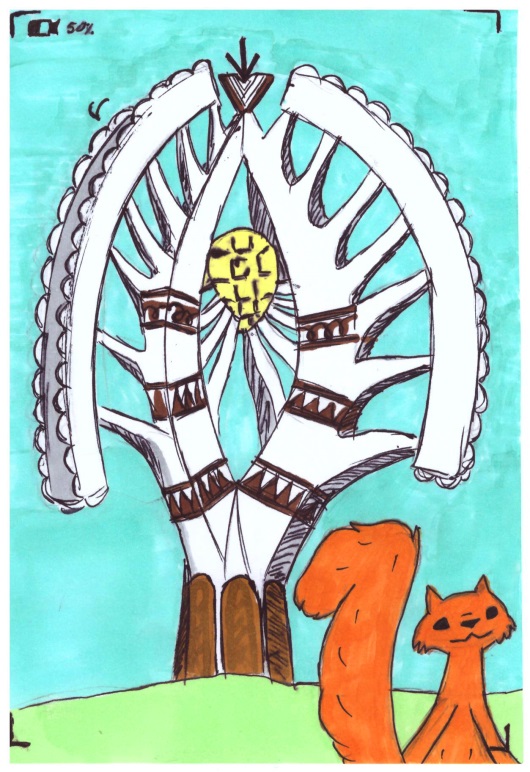 Рис. 1 Аал Лук Мас в долине Хочото Аал Лук Мас. Описание: священное дерево Аал Лук Мас находиться в долине Анньах Хочото. По мировоззрению народа Саха дерево растет в Срединном мире, где живут люди. Кроной оно упирается в небо, где находятся божества, а корнями уходит в Нижний мир, где обитают злые духи, «абааhы» [1]. Дерево выполнено в виде березы, высотой 15 метров.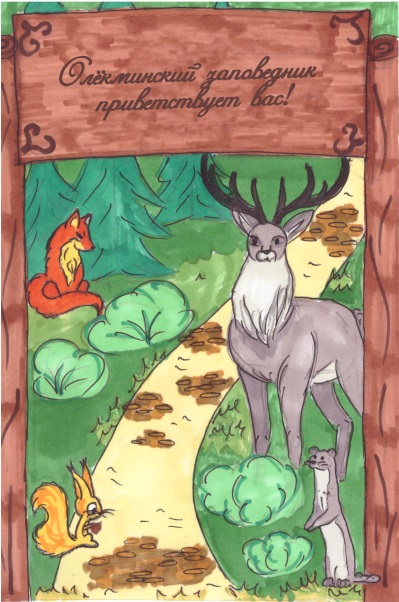 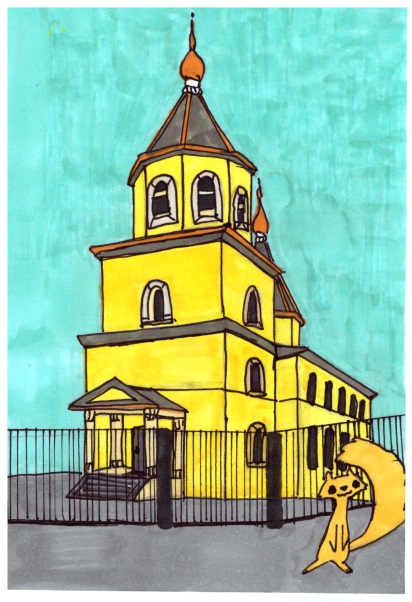 Рис.2 Спасский собор                                          Рис. 3 Олекминский заповедникОписание: открытие и освящение Спасского собора состоялось в 1870 г. В годы советской власти сначала там был клуб, а потом Дом социалистической культуры. Только в 2005 году собор был отреставрирован и снова открыт [5].	Олекминский заповедник (Рис. 3) Расположен к югу от среднего течения Лены на правобережье ее второго по величине притока. Создан в 1984 г., общая площадь его 847108 га [6].	Лилейник – по латыни Hemerocallis. Название связано с коротким сроком цветения. Лилейники распространены в Китае, Японии, Корее, в южных районах Дальнего Востока и Восточной Сибири. Может расти в тени и в хорошо освещенной местности [4]. 	Гора Кырыы Тас – очень необычного вида коренной берег на правом берегу Лены, напротив села 1-Нерюктяйинск. С поляны с лилейниками открывается красивый вид на Кырыы Тас. 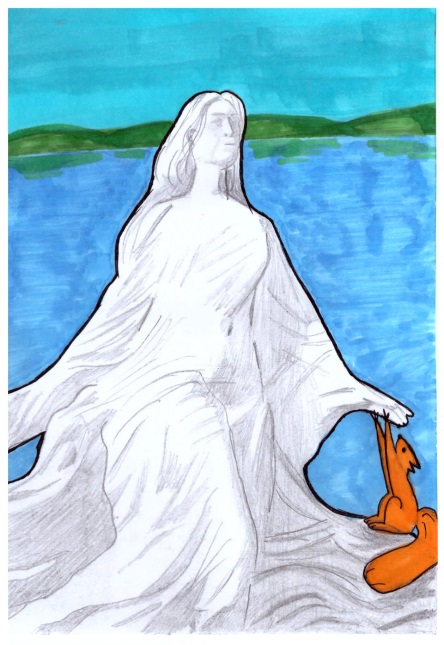 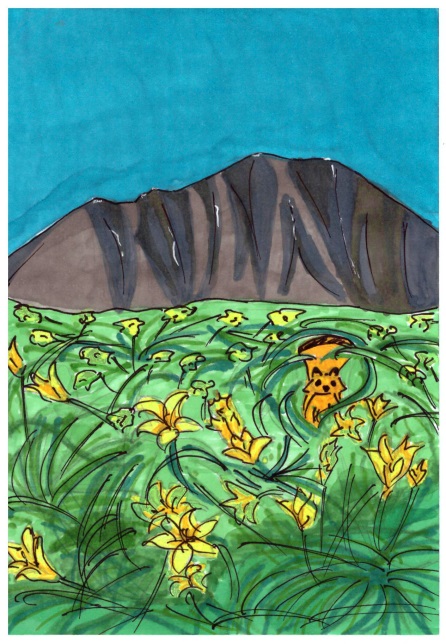 Рис. 4 Лилейник и гора Кырыы Тас         Рис. 5 Статуя «Красавица Лена»Статуя «Красавица Лена». Описание: монумент открыли в 2015 г. к 380-летию города Олекминска. Скульптор Николай Чоччасов. Трехметровая скульптура девушки олицетворяет реку – кормилицу Лену. Ее можно найти на городской набережной [7]. Анализ брендингаСамым сложным этапом является анализ созданных с помощью открыток образов Олекминского района. Задача была определить привлекательность и узнаваемость образов, представленных на открытках. Мы составили новый опросник из десяти вопросов с изображениями открыток. Респонденты могли выбрать ответ или ввести свой вариант (Приложение 2).	В данном опросе приняли участие   человек. Итоги такие: очень узнаваемыми оказались образы Спасского собора, статуи Лены, Аал Лук Мас. Менее знакомая местность, изображенная на открытке «Лилейник и Кырыы Тас». 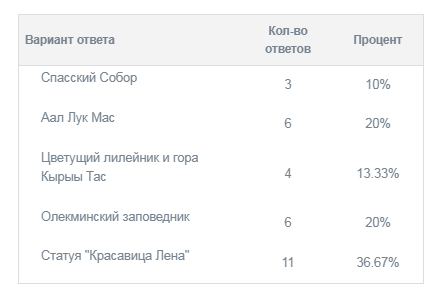 Таблица 1 . Привлекательность брендовИ последним вопросом был о символе Олекминского района, белке, изображенной на всех открытках. 23,3% опрошенных знают об этом символе. ЗаключениеНами был проведен опрос населения с целью выявить наиболее значимые достопримечательности Олекминского района и распределить их по степени популярности (узнаваемости). Самым популярным ответом стал статуя «Красавица Лена» и Олекминский заповедник. Таким образом, по итогам исследования нами выбрано пять образов для нашей серии открыток «Достопримечательности Олекминского района»:• Статуя «Красавица Лена»• Лилейник и Туруктаах Хая• Олекминский заповедник и изюбрь• Аал Лук Мас• Спасский СоборВ целом, потенциальными брендами Олекмы можно еще назвать скульптуру «Мальчишечьи мечты» и арт-объект «Пашенным Олекмы». Возможно, они станут следующими образами наших открыток.	Таким образом, создав серию открыток по достопримечательностям района, мы внесли вклад в создании положительного образа Олекминского  района и узнаваемость его достопримечательностей.   	В дальнейшем мы планируем расширять нашу серию открыток.Список источниковАал Луук Мас [Электронный ресурс] // URL: https://livingheritage.ru/brand/respublika-saha-yakutiya/aal-luuk-masБрендинг территории: как создать бренд квесты  [Электронный ресурс] // URL: https://plenum.ru/blog/brending-territorii/Десять уроков скетчинга [Электронный ресурс] // URL: https://nyblog.ru/chto-takoe-sketching/Лилейник [Электронный ресурс] // URL:  https://ru.wikipedia.org/wiki/Лилейник#:~:text=Олекминск. Собор Спаса Преображения [Электронный ресурс] // URL: https://sobory.ru/article/?object=33752Олекминский заповедник [Электронный ресурс] // URL: https://ru.wikipedia.org/wiki/Олёкминский_заповедникПамятник реке Лене появился в Якутии [Электронный ресурс] // URL:https://irk.aif.ru/culture/pamyatnik_reke_lene_poyavilsya_v_yakutii№КритерийКол-во ответовпроцент110-18 лет5230,06%219-45 лет7342,2%3От 46 и выше4827,75%